       The Parish of SAINT JOHN THE BAPTIST, MALDEN  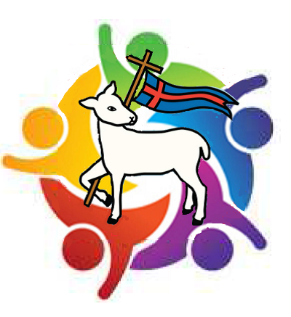                               GIFT AID FORMPlease hand this to a member of the Ministry Team, one of the Churchwardens, the Treasurer, Alastair Harris, the Stewardship Officer, Jane Bransgrove, or the Gift Aid Secretary, Sheri Davis. Alternatively, please post it to The Stewardship Officer, c/o St John the Baptist Church, Church Rd, Worcester Park KT4 7RY.If you have any questions, please contact one of the above-named or email giftaidstjohnthebaptist@hotmail.co.uk.Personal Details*Donor Full Name: ..........................................................................................................................*Address: ..........................................................................................................................................................................*Post Code: ....................................... Telephone no(s): ...................................................................................................Email: ................................................................................................................................................................................Charity Gift Aid Declaration	                                                                          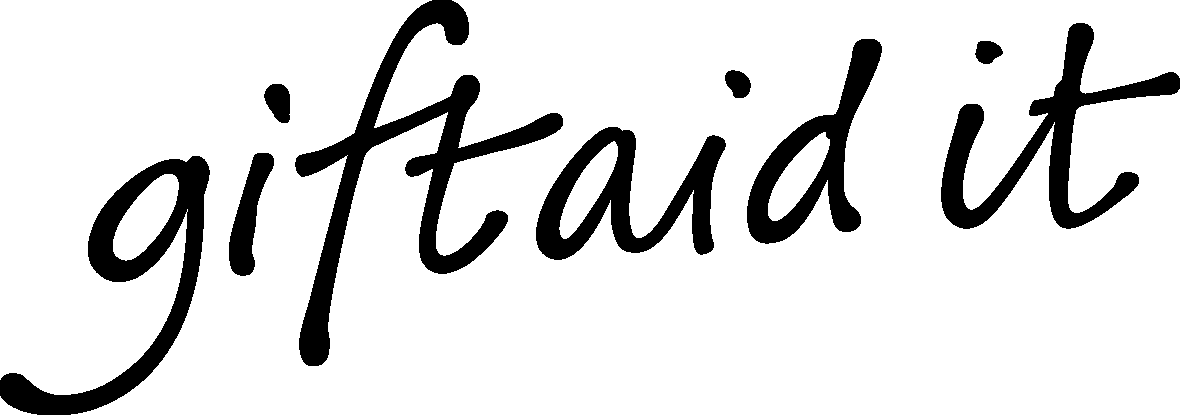 In order to Gift Aid your donation you must tick the box below:  I want to Gift Aid my donation and any donations I make in the future or have made in the past 4 years to: Name of Charity: St John the Baptist Church, Malden I am a UK taxpayer and understand that if I pay less Income Tax and/or Capital Gains Tax than the amount of Gift Aid claimed on all my donations in that tax year it is my responsibility to pay any difference. Date:Signature:Donation amount (for one-off donations only): £Please notify us, at St John’s (the charity) if you:  want to cancel this declaration  change your name or home address  no longer pay sufficient tax on your income and/or capital gains If you pay Income Tax at the higher or additional rates, and want to receive the additional tax relief due to you, you must include all your Gift Aid donations on your Self-Assessment tax return or ask HM Revenue and Customs to adjust your tax code. Thank You.